	Valence Université Club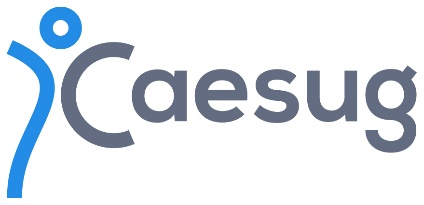 	ESCALADE 2023-2024	Sport AdultesDEMANDE D’ATTESTATIONPour vous inscrire : Complétez la demande d’attestationDéposez-la sur File Sender accompagné d'une fiche de paie récente + contrat pour les CDD ou de votre carte CAESUG  (en cours de validité)Envoyez le lien de téléchargement généré par File Sender à nadege.masnada@caesug.cnrs.fr Envoyez, dans les 5 jours, un chèque de 175€ à l’ordre du CAESUG en précisant l'activité et le nom de l'ouvrant-droit par courrier à Nadège Masnada - CAESUG c/o CNRS 25 rue des martyrs - B.P. 166 - 38 042 GRENOBLE Cedex 9Vous recevrez votre attestation de prise en charge par mailNom et Prénom de l’ouvrant droit : 	Employeur : 	Adresse professionnelle :	E-mail :	Tél pro : 	Tél perso : 	Demande d’inscription à la section escalade du VUC (accès libre adultes)
au tarif de 175€ (au lieu de 250€) :Vous recevrez par retour une attestation de prise en charge, PAR MAIL, qui vous permettra de vous inscrire directement auprès du VUC.Nom(s), Prénom(s) du (des) participantsCocher la case correspondanteCocher la case correspondanteNom(s), Prénom(s) du (des) participantsOuvrant droitAyant droitDate et signature :